义乌市中心医院关于2024年检验、科研、病理试剂的遴选公告为规范试剂管理，降低我院试剂采购成本，现对义乌市中心医院一批检验、科研、病理试剂进行遴选，欢迎合格的供应商积极报名参加。采购项目概况：义乌市中心医院试剂遴选项目，本项目共个16标段，投标人可以选择一个或多个标段同时进行投标，投多个标段时，投标文件需按标段分开制作，并在标书封面注明标段。本项目设有预算单价，为最高限价，超过则视为无效标。二、采购方式：耗材遴选。三、采购预算：见表格。|四、报名方式及标书投递：4.1 报名方式有意投标供应商请用微信扫描下方二维码填写报名表单并提交。报名截止时间2024年7月4日12时。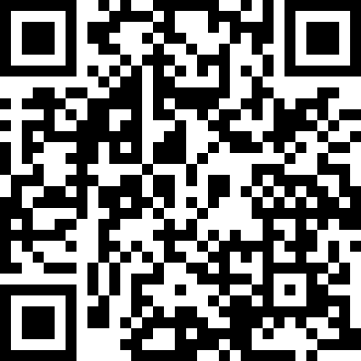 4.2 标书报名完成后根据“第六条”制作标书进行投递，请各供应商将每个标段的标书按技术标和商务标分开装订密封，密封袋封面处注明标段、投标公司、技术标、商务标，并在封标处盖章。请将标书寄送至义乌市中心医院行政楼一楼109室采购招标中心（江东中路699号）。联系人：金老师，联系电话：0579-85208030。标书投递截止时间2024年7月4日 17时。五、资质及售后服务要求：1、符合《中华人民共和国政府采购法》第二十二条对供应商的要求。2、具有本项目所需货物的服务能力，并能为招标人提供便捷的售后服务，本项目不接受联合体投标。3、参加政府采购活动前三年内，在经营活动中没有重大违法记录。违法记录的认定标准为：在公开网站上能查到的被财政部或浙江省财政厅处理（或处罚）而处于暂停政府采购资格期的或处于暂停承接业务资格期的；或被国家级、浙江省级、义乌市级行业主管部门处罚处于暂停承接业务资格期的；或被义乌市政府采购监管部门列入不良行为还在公示期内的或者处于暂停政府采购资格期的。4、该行业国家规定必备的资质、资格。5、投标单位应具有完善的销售供应和售后服务的保障体系，接到供货通知后,须72小时内送货；加急物资需随叫随送。6、产品送货当日距产品失效期不小于6个月（特殊试剂剩余有效期不得少于50%）。7、配送由投标单位或投标单位委托的配送企业负责，并搬运到指定位置；物品包装破损或质量有问题要求无条件更换。批间差必须符合产品说明书。六、投标文件的组成递交的投标文件应分为技术标和商务标，技术标为除商务报价外的所有内容，且每个标段的技术标和商务标分开制作，并单独密封包装。技术标（含资信与服务）不得含商务报价，否则作无效标处理。1.技术标：（一式三份，一正二副）应包括下列内容(复印件需加盖单位公章，提供的所有证书应在有效期内)（1）提供供应商、厂家相关资质（营业执照、经营许可、产品注册证、产品授权书等）。注：多级授权请附完整多级授权书，缺失视为无授权。（2）供应商法定代表人身份证复印件、授权委托书及授权代表身份证复印件；（3）附件2：投标产品信息一览表（将此表放于技术标首页）（4）所投标产品为省中标产品的请附省平台配送目录截图或配送证明。（5）用户名单（注明三级以上医院）；近期成交合同或发票复件。（6）样品：所有标段需提供样品，样品包装注明标段和投标公司。2.商务标：（1）报价一览表（附件一）  七、标书投递截止时间、开标时间及地址：本次招标采用不见面招标，本项目开标时间：2024年7月5日9 时。开标地址：义乌市中心医院行政楼1楼109室。附件1：《报价一览表》。     2：《标书封面格式》 3：《科研试剂清单》获取招标公告及附件请点击下面链接↓↓↓义乌市中心医院                                                                      2024年月日                                                       附件1                   报价一览表投标人名称（盖章）：                          说明： 1、本采购项目要求投标人提供的货物及服务内容，除有特别规定外，都应包含在本报价范围内。2、投标报价为投标方所能承受的最低、最终一次性报价。3、总价超过预算价的投标将作无效标处理。                                       投标人全称（盖章）：                                       投标人代表（签字）：联系方式：                                        日 期：附件2：密封袋封面义乌市中心医院关于2024年试剂遴选的公告标段：项目：（技术文件/商务文件）投标人（加盖公章）：_________________法定代表人：_________________被授权人：_________________联系方式：_________________附件3：科研试剂清单附件4：科研试剂清单标段物资名称物资名称型号、规格预算/元单位备注/使用范围使用科室1Ｂ族链球菌核酸检测Ｂ族链球菌核酸检测12人份Ｂ族链球菌检测检验科2手足口病病原体EV71/CA16/EV三联病毒核酸检测手足口病病原体EV71/CA16/EV三联病毒核酸检测42人份手足口病病原体检测检验科3EB病毒核酸检测EB病毒核酸检测12人份用于EB病毒的早期诊断检验科4精子形态染色液精子形态染色液（3*150ml）2800（450人份左右)盒男性不育症的重要辅助诊断检验科5Hp 23S rRNA基因突变检测Hp 23S rRNA基因突变检测365.5人份可作为幽门螺杆菌克拉霉素耐药特性的辅助诊断病理科6人类HER2基因扩增检测试剂盒（荧光原位杂交法）人类HER2基因扩增检测试剂盒（荧光原位杂交法）960人份适用于浸润性乳腺癌、胃癌、肠癌的辅助治疗。病理科7菌种保存管及配套耗材磁珠菌种保存管10根微生物实验室用于鉴定出的菌种保存检验科7菌种保存管及配套耗材冻存管0.2根微生物实验室用于鉴定出的菌种保存检验科7菌种保存管及配套耗材脑心浸出液肉体培养基400250g/瓶微生物实验室用于鉴定出的菌种保存检验科7菌种保存管及配套耗材甘油50500g/瓶微生物实验室用于鉴定出的菌种保存检验科8微生物一般培养及常规药敏鉴定试剂培养基详情见附件3详情见附件3详情见附件3菌种的培养及药敏的鉴定检验科8微生物一般培养及常规药敏鉴定试剂细菌药敏试验试剂详情见附件3详情见附件3详情见附件3菌种的培养及药敏的鉴定检验科8微生物一般培养及常规药敏鉴定试剂乳酸酚棉蓝染色液详情见附件3详情见附件3详情见附件3菌种的培养及药敏的鉴定检验科9ALK（1A4）ALK（1A4）3ml2328瓶非小细胞肺癌筛查项目，筛选出适用ALK抑制剂的目标人群病理科10二抗试剂增强扩增试剂盒250人份/套3000一套作为临床常用DNA错配修复标记：MLH1，MSH2，MSH6，PMS2，c-myc的免疫组化配套二抗染色液。病理科10二抗试剂增强DAB染色液250人份/套9276一套作为临床常用DNA错配修复标记：MLH1，MSH2，MSH6，PMS2，c-myc的免疫组化配套二抗染色液。病理科11科研课题1科研课题1S100β elisa等S100β elisa等S100β elisa等详情见附件4详情见附件412科研课题2科研课题2彩色预染蛋白Marker(500ul)等彩色预染蛋白Marker(500ul)等彩色预染蛋白Marker(500ul)等详情见附件4详情见附件413科研课题3科研课题3Western及IP 细胞裂解液等Western及IP 细胞裂解液等Western及IP 细胞裂解液等详情见附件4详情见附件414科研课题4科研课题4肌酐检测试剂盒等肌酐检测试剂盒等肌酐检测试剂盒等详情见附件4详情见附件415科研课题5科研课题5LDH检测试剂盒等LDH检测试剂盒等LDH检测试剂盒等详情见附件4详情见附件416科研课题6科研课题6QuantiTect Rev.Transcription Kit(50)等QuantiTect Rev.Transcription Kit(50)等QuantiTect Rev.Transcription Kit(50)等详情见附件4详情见附件4标段序号耗材名称品牌规格、型号价格/元备注：备注：备注：备注：备注：备注：名称规格预算用途羊血MH培养基20个/盒（9cm）70链球菌药敏试验TCBS琼脂培养基20个/盒（7cm）140三线培养沙保培养基20个/盒（9cm）100真菌培养乳酸酚棉蓝染色液20ml/瓶500丝状真菌鉴定庆大霉素药敏纸片10ug,50/支40细菌药敏试验多西环素药敏纸片30ug，50/支40细菌药敏试验阿莫西林/棒酸药敏纸片20/10ug，50/支40细菌药敏试验头孢哌酮/舒巴坦药敏纸片75/30ug，50/支40细菌药敏试验丁胺卡那药敏纸片30ug，50/支40细菌药敏试验妥布霉素药敏纸片10ug，50/支40细菌药敏试验利奈唑胺药敏纸片30ug，50/支40细菌药敏试验头孢他啶/阿维巴坦药敏纸片30/20ug，50/支40细菌药敏试验头孢他啶/阿维巴坦药敏试剂（微量肉汤稀释法）10条/盒140细菌药敏试验多粘菌素B药敏试剂（微量肉汤稀释法）10条/盒140细菌药敏试验药敏接种培养液（CAMHB）（浊度型）10支/盒（2ml）30细菌药敏试验头孢曲松细菌药敏试条（E试验法）10条/盒，0.008-32ug/ml210细菌药敏试验头孢呋辛细菌药敏试条（E试验法）10条/盒210细菌药敏试验头孢他啶细菌药敏试条（E试验法）10条/盒，0.008-32ug/ml210细菌药敏试验左氧氟沙星细菌药敏试条（E试验法）10条/盒210细菌药敏试验阿莫西林/棒酸细菌药敏试条（E试验法）10条/盒，0.008/0.004-32/16ug/ml210细菌药敏试验标段课题试剂名称规格型号年用量单价11科研课题1S100β elisa96T2盒250011科研课题1Tunel细胞凋亡50T2盒150011科研课题1谷胱甘肽过氧化物酶100T2盒51711科研课题1NSE elisa试剂盒96T2盒250011科研课题1ACSL4抗体支/100ul1支220011科研课题1GPX4抗体支/100ul1支220011科研课题1蛋白酶抑制剂1ml3盒20011科研课题1ECL发光剂支/250ml+250ml1盒120011科研课题1ROS检测试剂盒/100T2盒66011科研课题1蛋白marker10*250ul2盒150011科研课题1PVDF膜1roll1盒450011科研课题1MDA检测试剂盒/400T1盒62011科研课题1铁离子荧光探针50ug1盒273011科研课题14-HNE elisa试剂盒96T1盒250011科研课题1GAPDH抗体支/100ul2盒98011科研课题1HRP标记二抗支/100ug2盒35012科研课题2彩色预染蛋白Marker(500ul)2 x 250μL2盒50012科研课题2anti-GAPDH Rabbit polyclone（抗体）50 ul1盒40012科研课题2β-Actin antibody（抗体）50 ul1盒40012科研课题2丙烯酰胺（30%）500ml5盒40012科研课题2BCA蛋白浓度测定试剂盒500T5盒30012科研课题2甲叉双丙烯酰胺（500g）500g2盒30012科研课题2GITR (D5V7P) Rabbit mAb100ul1盒455012科研课题2Cyclin D1 Blocking Peptide100ul1盒521012科研课题2PhosphoPlus ?  HSP27 (Ser82) Antibody Duetkit1盒887012科研课题2GITR (D5V7P) Rabbit mAb100ul1盒455012科研课题2Cyclin D1 Blocking Peptide100ul1盒521012科研课题210-180KD 预染蛋白Ladder200μl3盒30012科研课题2Phospho-MARCKS (Ser159/163) (D13D2) Rabbit mAb100ul1盒522012科研课题2EREG (D4O5I) Rabbit mAb100ul1盒455012科研课题2PGAM1 (D3J9T) Rabbit mAb100ul1盒455013科研课题3Western及IP 细胞裂解液100ml5盒20013科研课题3RIPA裂解液(强)100ml10盒20013科研课题310-180KD 预染蛋白200μl3盒30013科研课题3ECL 化学发光底物100ml5盒30013科研课题3SDS-PAGE凝胶快速制备试剂盒125块/盒10盒20013科研课题3Phospho-MARCKS (Ser159/163) (D13D2) Rabbit mAb100ul1盒522013科研课题3EREG (D4O5I) Rabbit mAb100ul1盒455013科研课题3PGAM1 (D3J9T) Rabbit mAb100ul1盒455013科研课题3Ki-67 (D3B5) Rabbit mAb (IHC Formulated)20ul1盒165013科研课题3Polycomb Group 2 (PRC2) Antibody Sampler Kitkit1盒736013科研课题3SignalSilence ?  B-Raf siRNA Ikit1盒421014科研课题4肌酐检测试剂盒96T2盒248014科研课题4尿素检测试剂盒96T2盒248014科研课题4MDA检测试剂盒400T2盒62014科研课题4SOD检测试剂盒96T2盒72014科研课题4caspase3抗体100μL/支1盒220014科研课题4ECL发光液(250ML+250ML)/支1盒120014科研课题4ROS检测试剂盒100t2盒66014科研课题4蛋白marker10*250ul1盒150014科研课题4TNFa elisa kit96T2盒250014科研课题4IL1β elisa kit96T1盒250014科研课题4Tunel cell apoptosis detection kit50T2盒150015科研课题5LDH检测试剂盒96T1盒120015科研课题5TNF-α检测试剂盒96T1盒120015科研课题5IL-6多克隆抗体96T1盒120015科研课题5TLR-4多克隆抗体100μL1盒180015科研课题5NF-kB多克隆抗体100μL1盒180015科研课题5H9C21*108cells1盒160015科研课题5CCK8试剂盒5ml1盒50016科研课题6QuantiTect Rev.Transcription Kit(50)5次5次260016科研课题6小鼠肿瘤坏死因子α(TNF-α)ELISA试剂盒96t96t141016科研课题6小鼠白细胞介素6(IL-6)ELISA科研试剂盒96T96T138016科研课题6小鼠白细胞介素1β(IL-1β)ELISA科研试剂盒96T96T138016科研课题6Recombinant mouse IFN Gamma protein，C-His100ug100ug260016科研课题6卡泊三醇50mg50mg155816科研课题6Vybrant™ 吞噬作用检测试剂盒1 kit1 kit522416科研课题6LIVE/DEAD™ BacLight™ Bacterial Viability Kits1 kit1 kit6422